Employer Recognition Scheme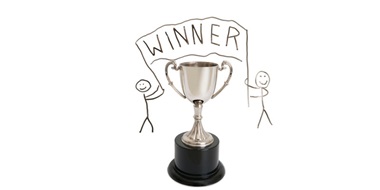 NHS organisations that would like to be more engaged with their reservist employees and show their public commitment to supporting the Armed Forces may consider attaining an Employer Recognition Scheme award. Blackpool Teaching Hospitals have recently been notified that they have been awarded the Gold level award July 2021. Below is information on the different levels the Trust had to achieve to reach the Gold status.There are three levels of award that your organisation can be nominated for; bronze, silver and gold. BronzeTo receive the bronze award, your organisation must satisfy the following requirements:employ at least one member of the Armed Forces communitypromote being Armed Forces-friendly and are open to employing reservists, Armed Forces veterans (including the wounded, injured and sick), cadet instructors and military spouses/partners.As a bronze award holder, you will receive an electronic certificate and logos to add to your organisations website, celebrating its commitment to supporting the Armed Forces community.SilverTo be nominated for a silver award, your organisation must:demonstrate support for service personnel issues and employ at least one member of the Armed Forces communityactively communicate and uphold a positive stance towards reservist employees via established HR policies and proceduresshow flexibility towards annual training commitments and mobilisation of reservist employees, as well as support the employment of cadet instructors, Armed Forces veterans (including wounded, injured and sick) and military spouses/partnersare required to sign the Armed Forces Covenant and employ at least one member of the Armed Forces community.If your organisation wishes to be nominated for a silver award, get in touch with us and we can apply on your behalf. If awarded, your organisation will collect their certificate at a regional awards ceremony, and will receive logos to put on your website to celebrate its commitment to the Armed Forces community.GoldTo be nominated for a gold award, your organisation must:proactively advocate and support defence, communicating their commitment both internally to employees and externally to the wider community through established policies and examples of supporttake a positive stance towards all service personnel during recruitmentenable reservists to fulfil their annual training and mobilisation commitmentsdemonstrate significant support for cadet instructors, Armed Forces veterans (including wounded, injured and sick) and military spouses/partnersare required to sign the Armed Forces covenant and employ at least one member of the Armed Forces community.To help you achieve this standard, use our going for gold guide which provides guidance and advice on how your organisation can work towards the criteria of the gold award. The guide also includes best practice from other NHS organisations that have already achieved or are successfully working towards gold.In order to be nominated, your organisation must have a third party make the application. If awarded, you will be able to collect your award at a prestigious national event and receive gold logos to display on your website.For more informationFind out more about the Employer Recognition Scheme including if your organisation has an award or get in touch with the reservists team by emailing armedforces@nhsemployers.org.